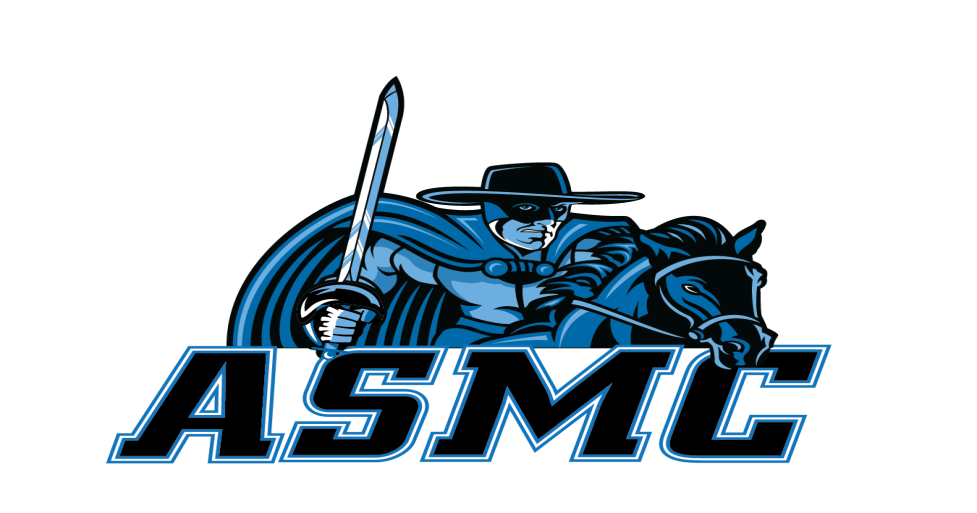 Associated Students Moorpark College Student Activity Fee WaiverThe Student Activity Fee provides support to student life activities, events, and programs sponsored by campus student organizations and departments including the Associated Students and the Student Activities department.  The Fee is authorized by Education Code 70902(b)9 and approved by the VCCCD Board of Trustees, April 2015.  This fee may be waived for any reason. I understand that by waiving this Fee I will be ineligible to qualify for various events, services and programs that are offered by the Associated Students of Moorpark College. Student Name: _______________________ Student 900#____________________Student Signature: _______________________ Semester: ___________________Submit this completed Student Activity Fee Waiver to the Moorpark College Student Business Office, located on the first floor of Fountain Hall. FOR OFFICE USE ONLYDate Received: ____________ SBO Staff: _________________ Student Activities Staff: ___________________